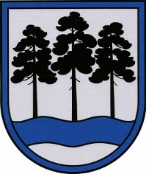 OGRES  NOVADA  PAŠVALDĪBAReģ.Nr.90000024455, Brīvības iela 33, Ogre, Ogres nov., LV-5001tālrunis 65071160, fakss 65071161, e-pasts: ogredome@ogresnovads.lv, www.ogresnovads.lv PAŠVALDĪBAS DOMES SĒDES PROTOKOLA IZRAKSTS35.§Par Ogres novada pašvaldības iestādes pansionāts “Madliena” kā iestādes likvidāciju un pārveidošanu par kapitālsabiedrībuVispārējā tipa pansionāts "Madliena" (turpmāk – Pansionāts) ir Ogres novada pašvaldības ilgstošas sociālās aprūpes iestāde, kura sniedz sociālās aprūpes pakalpojumus.Pansionāts ir juridiska persona, tam ir zīmogs ar pansionāta pilnu nosaukumu un savu emblēmu, un norēķinu konts bankā.Noklausoties Ogres novada pašvaldības centrālās administrācijas “Ogres novada pašvaldība” Juridiskās nodaļas vadītājas pienākumu izpildītājas Aijas Mežales ziņojumu, nolūkā ar mērķi veicināt resursu lietderīgu izmantošanu Ogres novada pašvaldības ilgstošas sociālās aprūpes iestādē pansionātā “Madliena” un uzlabot sociālās aprūpes pakalpojumu sniegšanas kvalitāti, pamatojoties uz likuma „Par pašvaldībām” 21.panta pirmās daļas 8.punktu, “Valsts pārvaldes iekārtas likums” 15. panta ceturtās daļas 2.punktu, balsojot: PAR – 11 balsis (E.Helmanis, G.Sīviņš, D.Širovs, A.Purviņa, J.Iklāvs, J.Laizāns, J.Laptevs, S.Kirhnere, Dz.Žindiga, Dz.Mozule, M.Siliņš) PRET – nav, ATTURAS – 2 balsis (A.Mangulis, E.Strazdiņa),E.Bartkevičs un J.Latišs balsojumā nepiedalās, atstājot sēžu zāliOgres novada pašvaldības dome NOLEMJ:Veikt Ogres novada pašvaldības iestādes pansionāts “Madliena” kā iestādes likvidāciju un pārveidošanu par kapitālsabiedrību tiesību aktos noteiktajā kārtībā, ieguldot pansionāta “Madliena” mantu jaunizveidojamās kapitālsabiedrības pamatkapitālā.Uzdot Ogres novada pašvaldības izpilddirektora pienākumu izpildītājam Pēterim Špakovskim spēkā esošajos normatīvajos aktos noteiktajā kārībā līdz 2018.gada 6.aprīlim sagatavot visus šī lēmuma izpildei nepieciešamos Ogres novada pašvaldības domes lēmumus un nodrošināt nepieciešamos organizatoriskos pasākumus.Kontroli par lēmuma izpildi uzdot domes priekšsēdētājam Egilam Helmanim.(Sēdes vadītāja,domes priekšsēdētāja E.Helmaņa paraksts)Lēmums stājas spēkā 2017.gada 22.decembrīOgrē, Brīvības ielā 33Nr.162017.gada 21.decembrī